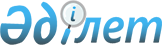 Вопросы Министерства юстиции Республики Казахстан
					
			Утративший силу
			
			
		
					Постановление Правительства Республики Казахстан от 19 декабря 1995 г. N 1741. Утратило силу - постановлением Правительства РК от 1 апреля 1997 г.  N 450 ~P970450.

      В соответствии с постановлением Правительства Республики Казахстан от 2 ноября 1995 г. N 1442 P951442_ "О сокращении численности аппарата и расходов на содержание центральных исполнительных органов Республики Казахстан" Правительство Республики Казахстан постановляет: 

      1. Утвердить: 

      прилагаемое Положение о Министерстве юстиции Республики Казахстан. 

      Сноска. Абзац третий пункта 1, пункты 2-5 утратили силу - постановлением Правительства РК от 23 декабря 1996 г. N 1589 P961589_ . 

      6. Признать утратившими силу: 

      пункт 1 постановления Кабинета Министров Республики Казахстан от 16 марта 1994 г. N 279 "Вопросы Министерства юстиции Республики Казахстан" в части утверждения Положения о Министерстве юстиции Республики Казахстан (САПП Республики Казахстан, 1994 г., N 14, ст. 136); 

      абзац третий пункта 1, пункты 2 и 3 постановления Кабинета Министров Республики Казахстан от 28 декабря 1994 г. N 1478 "Вопросы Министерства юстиции Республики Казахстан". 

 

     Премьер-Министр   Республики Казахстан

                                            УТВЕРЖДЕНО                                    постановлением Правительства                                       Республики Казахстан                                    от 19 декабря 1995 г. N 1741 



 

                           П О Л О Ж Е Н И Е 

             о Министерстве юстиции Республики Казахстан 



 

      1. Министерство юстиции Республики Казахстан является центральным исполнительным органом Республики Казахстан и осуществляет свою деятельность в соответствии с Конституцией, законами, актами Президента и Правительства Республики, а также настоящим Положением. 

      2. Основной целью деятельности Министерства юстиции Республики Казахстан является всестороннее содействие созданию в Республике Казахстан демократического правового государства, обеспечение и координация работы по практической реализации правовой реформы. 

      3. Министерство юстиции Республики Казахстан осуществляет руководство территориальными управлениями юстиции, нотариальными конторами, органами записи актов гражданского состояния, учебными заведениями и научными учреждениями, которые составляют единую систему органов юстиции Республики Казахстан. 

      4. Министерство юстиции Республики Казахстан осуществляет общее руководство деятельностью Национального юридического агентства, методическое руководство деятельностью адвокатуры. 

      5. Министерство юстиции Республики Казахстан, органы, учреждения и учебные заведения, составляющие единую систему органов юстиции, содержатся за счет средств республиканского бюджета. 

      6. Министерство юстиции Республики Казахстан является юридическим лицом, имеет печать с изображением Государственного герба Республики Казахстан, со своим наименованием на казахском и русском языках. 

      7. Министерство юстиции Республики Казахстан является соучредителем юридической газеты, журналов, специализирующихся на официальной публикации нормативных правовых актов, международных договоров, справочно-методических материалов, а также является учредителем Национального юридического агентства. 

      8. В целях комплексного подхода к реализации правовой реформы при Министерстве юстиции Республики Казахстан действует Координационный совет по правовой реформе. 

      9. Основными задачами Министерства юстиции Республики Казахстан являются: 

      1) содействие закреплению правовых основ политической, экономической и социальной жизни, научное и практическое обеспечение законопроектных работ, обеспечение правовой и криминологической экспертизы проектов правовых актов, а также прогнозирование эффективности принимаемых законов; 

      2) совершенствование и систематизация законодательства, ведение эталонного контрольного банка правовых актов Республики Казахстан, создание единой системы правовой информации, оказание методической помощи министерствам, государственным комитетам, центральным исполнительным органам республики, не входящим в состав Правительства, а также ведомствам республики в справочно-кодификационной работе по законодательству; 

      3) подготовка и переподготовка юридических кадров; 

      4) обеспечение органов, учреждений юстиции и судов кадрами, создание условий для эффективного использования их труда; 

      5) содействие развитию правовой науки и использованию ее достижений в государственном строительстве, проведении социально-экономических преобразований; 

      6) организационное обеспечение деятельности судов республики; 

      7) осуществление правового методического руководства деятельностью министерств, государственных комитетов, центральных исполнительных органов республики, не входящих в состав Правительства, а также ведомств Республики Казахстан по подготовке и заключению международных договоров и соглашений; 

      8) координация во взаимодействии с Министерством экономики Республики Казахстан иностранной правовой помощи, оказываемой Республике Казахстан; 

      9) обеспечение государственной регистрации нормативных актов министерств, государственных комитетов, центральных исполнительных органов республики, не входящих в состав Правительства, а также ведомств республики, затрагивающих права и законные интересы граждан или носящих межведомственный характер; 

      10) обеспечение государственной регистрации юридических лиц, общественных и религиозных объединений; 

      обеспечение государственной регистрации прав на недвижимое имущество и сделок с ним; 

      11) содействие министерствам, государственным комитетам, центральным исполнительным органам республики, не входящим в состав Правительства, а также ведомствам республики, местным представительным и исполнительным органам в организации и деятельности их юридической службы; 

      12) содействие в повышении уровня правовой работы на государственных предприятиях, в учреждениях и организациях; 

      13) содействие и осуществление контроля за качеством юридических услуг, оказываемых органами нотариата и адвокатуры гражданам и юридическим лицам; 

      14) методическое обеспечение пропаганды правовых знаний, участие в правовом всеобуче и разъяснении законодательства; 

      15) осуществление других задач, возложенных на Министерство юстиции Республики Казахстан законодательством Республики Казахстан. 

      Сноска. Подпункт 10 дополнен новым абзацем - постановлением Правительства РК от 18 ноября 1996 г. N 1393 P961393_ . 

      10. Министерство юстиции Республики Казахстан в соответствии с возложенными на него задачами: 

      1) по собственной инициативе, по поручению Президента и Правительства республики разрабатывает проекты законов, указов и иных актов Президента, актов Правительства, является головным разработчиком проектов законов, подготавливаемых в порядке законодательной инициативы Правительства Республики Казахстан; 

      2) осуществляет правовую экспертизу проектов законов, указов и иных актов Президента, актов Правительства, разрабатываемых министерствами, государственными комитетами, центральными исполнительными органами республики, не входящими в состав Правительства, а также ведомствами республики; 

      3) в установленном порядке привлекает для осуществления законопроектных, экспертных, исследовательских работ и консультаций научные организации, сотрудников государственных органов, учреждений и организаций, специалистов и экспертов, в том числе зарубежных, с использованием на эти цели специальных бюджетных и внебюджетных средств; 

      4) по поручению Премьер-Министра и Правительства республики осуществляет официальное разъяснение актов Правительства; 

      5) запрашивает заключения министерств, государственных комитетов, центральных исполнительных органов, не входящих в состав Правительства, а также ведомств республики, общественных объединений, научных учреждений и учебных заведений по разрабатываемым проектам законов, указов и иных актов Президента, актов Правительства, привлекает их представителей в состав комиссий (рабочих групп) по подготовке проектов указанных актов; 

      6) организует работу по систематизации и кодификации законодательства, издает сборники законов, нормативных актов, кодексы и другую юридическую литературу, осуществляет правовое информационное обслуживание потребителей, снабжение их справочно-методическим материалом, образцами юридических документов с использованием автоматизированных систем; 

      7) консультирует министерства, государственные комитеты, центральные исполнительные органы республики, не входящие в состав Правительства, а также ведомства республики по правовым вопросам подготовки и заключения международных договоров и соглашений республики; 

      8) участвует в подготовке и в соответствии с предоставленными Правительством полномочиями подписывает договоры о правовой помощи с иностранными государствами; 

      9) дает юридическую оценку (Legal opinion) по займам, заключаемым под гарантии Республики Казахстан; 

      10) осуществляет согласование проектов министерств, государственных комитетов, центральных исполнительных органов республики, не входящих в состав Правительства, а также ведомств республики по привлечению ими иностранной правовой помощи; 

      11) в пределах своей компетенции заключает договоры о правовом сотрудничестве с зарубежными странами, организует их выполнение; 

      12) разрабатывает и осуществляет меры по организации деятельности судебной системы республики, укреплению независимости судей; 

      13) осуществляет государственную регистрацию нормативных актов министерств, государственных комитетов и ведомств, ведет Реестр государственной регистрации нормативных актов министерств, государственных комитетов, центральных исполнительных органов республики, не входящих в состав Правительства, а также ведомств республики, организует публикацию перечня зарегистрированных актов для всеобщего сведения; 

      14) осуществляет государственную регистрацию юридических лиц, общественных и религиозных объединений, ведет Государственный реестр юридических лиц; 

      Осуществляет государственную регистрацию прав на недвижимое имущество и сделок с ним; 

      15) организует работу по подготовке юридических кадров, подбору и созданию резерва кадров в органах и учреждениях юстиции и судебных органах, аттестации и повышению квалификации судей и работников органов и учреждений юстиции, определяет потребность в молодых специалистах, участвует в распределении выпускников юридических учебных заведений; 

      16) осуществляет методическое руководство правовой работой в аппаратах министерств, государственных комитетов, центральных исполнительных органов республики, не входящих в состав Правительства, а также ведомств республики, местных представительных и исполнительных органов, на государственных предприятиях, в организациях и учреждениях, разрабатывает рекомендации по ее улучшению, изучает, обобщает и распространяет положительный опыт юридических служб, участвует в работе по обучению и повышению квалификации работников юридических служб; 

      17) утверждает Положение о регистрации органами ЗАГСа актов гражданского состояния и оказывает им в их деятельности методическую помощь; 

      18) осуществляет руководство деятельностью органов государственного нотариата и методическое руководство деятельностью частных нотариальных контор, обеспечивает контроль за качеством нотариальных услуг, оказываемых юридическим и физическим лицам; 

      19) осуществляет методическое руководство деятельностью адвокатуры, регистрирует и выдает лицензии гражданам и юридическим лицам на занятие деятельностью по оказанию правовых услуг в порядке, устанавливаемом Правительством; 

      20) осуществляет методическое руководство и координирует работу государственных органов по правовой пропаганде, участвует в правовом всеобуче и разъяснении законодательства; 

      21) осуществляет непосредственное руководство управлениями юстиции областей, городов республиканского значения и столицы республики; 

      22) руководит деятельностью научно-исследовательского института законодательства, Казахского государственного юридического института, Республиканского центра правовой информации, Казахского научно-исследовательского института судебных экспертиз, принимает меры по совершенствованию научного и учебного процессов, информационного обеспечения потребителей правовой информации, практики и качества проведения судебных экспертиз; 

      23) организует материально-техническое обеспечение и финансирование органов юстиции и судов, строительства и ремонта их зданий, обеспечивает соответствующую требованиям законодательства организацию в них бухгалтерского учета и отчетности, вносит предложения по вопросам материального и социального обеспечения работников юстиции и судов, принимает другие меры по организационному обеспечению деятельности судов; 

      24) организует совместно с Верховным Судом Республики Казахстан комплексные проверки работы областных и приравненных к ним судов, районных (городских) судов, а также проверяет сроки рассмотрения судебных дел, состояния исполнения приговоров и решений, возмещения материального ущерба, предупредительно-профилактическую деятельность, рассмотрение, разрешение писем, жалоб и заявлений; 

      25) организует работу по ведению судебной статистики, а также статистики, связанной с деятельностью подведомственных ему органов и учреждений юстиции; 

      26) рассматривает жалобы, заявления и письма о нарушениях в деятельности органов и учреждений Министерства юстиции Республики Казахстан; 

      27) осуществляет другие функции, возложенные на Министерство юстиции Республики Казахстан законодательством Республики Казахстан. 

      Сноска. Подпункт 14 дополнен новым абзацем - постановлением Правительства РК от 18 ноября 1996 г. N 1393 P961393_ . 

      11. Министерство юстиции Республики Казахстан возглавляет Министр, назначаемый на должность и освобождаемый от должности в порядке, установленном Конституцией Республики Казахстан. Министр входит в состав Правительства, по вопросам компетенции Министерства юстиции Республики Казахстан осуществляет представительство Правительства в Парламенте. 

      12. Министр издает приказы и распоряжения, дает указания, обязательные для исполнения всеми органами и учреждениями системы юстиции Республики Казахстан, а также совместно с Председателем Верховного Суда издает акты по вопросам организации деятельности судебной системы республики, обязательные для исполнения судами республики. 

      13. Министр юстиции: 

      1) руководит деятельностью Министерства юстиции Республики Казахстан и несет персональную ответственность за выполнение возложенных на Министерство задач; 

      2) распределяет обязанности между заместителями Министра и возлагает на них ответственность за руководство отдельными сферами деятельности Министерства, органов и учреждений юстиции; 

      3) утверждает положения об управлениях и отделах центрального аппарата Министерства, территориальных органах юстиции, а также органах и учреждениях Министерства; 

      4) назначает на должности и освобождает от должностей в установленном порядке работников аппарата Министерства, руководителей управлений юстиции областей, городов республиканского значения и столицы республики, Научно-исследовательского института законодательства, Казахского государственного юридического института, Республиканского центра правовой информации, Казахского научно-исследовательского института судебных экспертиз, а также их заместителей; 

      5) в установленном порядке решает вопросы поощрения работников органов, учреждений юстиции, судов и оказания им материальной помощи, налагает дисциплинарные взыскания на работников центрального аппарата Министерства, руководителей и специалистов органов и учреждений юстиции; 

      6) утверждает смету расходов, штатное расписание аппарата Министерства юстиции Республики Казахстан, управлений юстиции областей, городов республиканского значения и столицы, областных и приравненных к ним судов, Научно-исследовательского института законодательства, Казахского государственного юридического института, Республиканского центра правовой информации, численность и смету расходов Казахского научно-исследовательского института судебных экспертиз и местных судов; 

      7) осуществляет другие полномочия, предоставленные ему законодательством. 

      14. В случае отсутствия Министра его обязанности исполняет первый заместитель либо один из заместителей Министра. 

      15. В Министерстве юстиции Республики Казахстан образуется коллегия в составе Министра (председатель), заместителей Министра по должности, руководителей Научно-исследовательского института законодательства, Казахского государственного юридического института, Республиканского центра правовой информации, ведущих управлений и отделов Министерства. Персональный состав коллегии утверждается в установленном законодательством порядке. 

      16. Коллегия Министерства юстиции Республики Казахстан на своих заседаниях рассматривает основные вопросы организации работы и направления деятельности Министерства, заслушивает отчеты и сообщения руководителей органов, учреждений и учебных заведений системы юстиции, управлений и отделов аппарата Министерства, а также информации председателей областных и приравненных к ним судов, районных (городских) и военных судов по вопросам организации деятельности судов, обсуждает разрабатываемые Министерством проекты законов, актов Президента и Правительства, проекты важнейших приказов и инструкций Министерства. 

      17. В случае разногласий между Министром и коллегией Министр принимает свое решение, докладывая о возникших разногласиях Правительству Республики Казахстан. 

 
					© 2012. РГП на ПХВ «Институт законодательства и правовой информации Республики Казахстан» Министерства юстиции Республики Казахстан
				